ΕΝΩΣΗ ΕΡΓΑΖΟΜΕΝΩΝ ΑΔΜΗΕ Α.Ε. 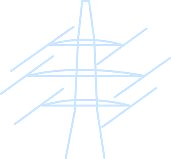 Μέλος ΓΕΝΟΠ ΔΕΗΑριθμ. Αποφ. Πρωτ. Αθηνών: 1468/25.02.2002, 3571/11.06.2012&Α. Μ.23965Δυρραχίου 89 & Κηφισού-ΑΘΗΝΑ 104 43Τηλ/Fax:	210 5192536, 6978005495 Α.Φ.Μ. 999440560                   E-mail: eeadmie@gmail.com									              ΑΘΗΝΑ 01/06/2016Α Ν Α Κ Ο Ι Ν Ω Σ ΗΑγαπητοί συνάδελφοι,Ο Σύλλογός μας οργανώνει την Πέμπτη 2 Ιουνίου, αιμοδοσία σε συνεργασία με το Λαϊκό Νοσοκομείο.Πιστεύουμε στην αξία της εθελοντικής αιμοδοσίας και ιδιαίτερα στην ανεκτίμητη προσφορά ζωής σε εκείνον που θα το χρειαστεί.Οι ανάλογες προσπάθειες που κάναμε στο παρελθόν μας δικαίωσαν αλλά πάνω από όλα ήταν χρήσιμες για όσους συναδέλφους χρειάστηκαν αίμα και η αλήθεια είναι ότι καλύψαμε αρκετές περιπτώσεις. Για να κάνουμε πιο δυνατή την τράπεζα αίματος του ΑΔΜΗΕ αξίζει να δώσουμε λίγο από το χρόνο μας!Το κλιμάκιο του Λαϊκού Νοσοκομείου για την αιμοδοσία θα βρίσκεται στο Ροσινιόλ από 9:00  έως  13:00. ΓΙΑ ΤΟ Δ.Σ.                       Ο ΠΡΟΕΔΡΟΣ                                                                  Η ΓΡΑΜΜΑΤΕΑΣ                     Γ. ΜΑΡΤΖΑΚΛΗΣ                                                                Α.ΤΡΟΜΠΟΥΚΗ